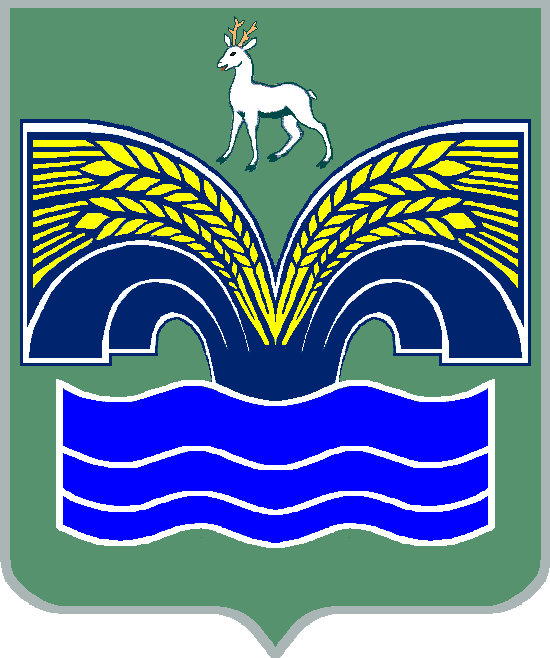 АДМИНИСТРАЦИЯ                                                                             СЕЛЬСКОГО ПОСЕЛЕНИЯ ХИЛКОВО
МУНИЦИПАЛЬНОГО  РАЙОНА КРАСНОЯРСКИЙСАМАРСКОЙ  ОБЛАСТИПОСТАНОВЛЕНИЕот 15 ноября 2022 года  №  72Об утверждении Перечня должностей муниципальной службы в администрации сельского поселения Хилково муниципального района Красноярский, замещение которых налагает на гражданина   ограничения, предусмотренные ст. 12 Федерального закона от 25 декабря 2008 года №273-ФЗ «О противодействии коррупции», при заключении им трудового и (или) гражданского- правового договора после увольнения с муниципальной службы         В соответствии со статьей 12 Федерального закона от 25 декабря 2008 года № 273 – ФЗ « О противодействии коррупции»,  во исполнение Указа Президента Российской Федерации от 21 июля 2010 года № 925     « О мерах по реализации отдельных положений Федерального закона отдельных положений Федерального закона « О противодействии коррупции», администрация сельского  поселения Хилково  муниципального района Красноярский  ПОСТАНОВЛЯЕТ:  1.   Утвердить прилагаемый Перечень должностей  муниципальной службы в администрации сельского поселения Хилково муниципального района Красноярский, замещение которых налагает на гражданина ограничения, предусмотренные ст. 12 Федерального  закона от 25 декабря 2008 года № 273 – ФЗ «О противодействии коррупции», при заключении им  трудового  и (или) гражданско-правового договора после увольнения с муниципальной службы ( далее –Перечень).2. Признать утратившим силу постановление администрации сельского поселения Хилково  от 14.01.2015 № 3 «Об утверждении Перечня должностей муниципальной службы в администрации сельского поселения Хилково  муниципального района Красноярский, замещение которых налагает на гражданина   ограничения, предусмотренные ст. 12 Федерального закона от 25 декабря 2008 года №273-ФЗ «О противодействии коррупции», при заключении им трудового и (или) гражданского-правового договора после увольнения с муниципальной службы». 3.  Опубликовать настоящее постановление в газете «Красноярский вестник» и разместить на официальном сайте Администрации муниципального района Красноярский Самарской области в разделе Поселения /Сельское поселение Хилково/.4. Настоящее постановление вступает в силу со дня опубликования.Глава администрациисельского поселения Хилково                              О.Ю.Долгов                                                                                УТВЕРЖДЕН                                                          постановлением  администрации                                                          сельского поселения  Хилково                                                          муниципального района Красноярский                                                          от 15.11.2022 года  № 72П Е Р Е Ч Е Н Ьдолжностей муниципальной службы в администрации сельского поселения Хилково муниципального района Красноярский Самарской области, замещение которых налагает на гражданина ограничения, предусмотренные ст. 12 Федерального закона от 25 декабря 2008 года № 273- ФЗ «О противодействии коррупции», при заключении им трудового и (или) гражданского-правового договора после увольнения с муниципальной службы.1. Глава администрации сельского поселения Хилково.2. Ведущий специалист  - главный бухгалтер администрации       сельского поселения Хилково. 